PAMPANGA STATE AGRICULTURAL UNIVERSITY	San Agustin, Magalang, Pampanga	Master of Arts in Education: Physical Education (Sports)	(for thesis writing)	ANGELES UNIVERSITY FOUNDATION 	Brgy. Claro M. Recto, Angeles City, Pampanga	Bachelor of Science of Secondary Education 	Major in Physical Education, Health and Music	SAINT JOSEPH COLLEGE	San Roque, Cavite City	BSED Major in Mathematics	(3rd yr) SY: 1997 – 1998	PERPETUAL HELP COLLEGE OF RIZAL	Pamplona, Las Piñas City, Metro Manila	BS Engineering (1st YR)	SY 1996 – 1997	CAVITE NATIONAL HIGH SCHOOL	Sangley Point, Cavite City	SY 1992 – 1996	SANGLEY ELEMENTARY SCHOOL	Sangley Point, Cavite City	SY 1986 – 1992Royal Life Saving Society (Member)Pampanga Football Association (General Secretary)Philippine Life Saving ( Member )Magalang Football Club (Vice President)Sangley Football Club (General Secretary)Pampanga Swimming Club ( Technical Director )ROYROY.367428@2freemail.com  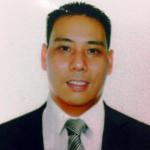 WORK EXPERIENCESPORTS DUTY MANAGER / SPORTS COACHMay 2016 – February 2017COASTLINE L.L.C.King Abdul Azziz University for Science and Technology, Jeddah, Saudi ArabiaSports and Recreation Department ( Service Provider)Job Description:Responsible for opening/closing of the Sports Club Facilities.Manage and formulate staff schedules and assignments.Organize Sports activities, camps and coaching for private clubs, individuals etc.Facilitate trainings for staff related to operations (EAP, NOP and PSOP).Supervise operations of the swimming pool, sports programs in accordance to assignment.Responsible for maintenance of the facility and safety of the clients.TECHNICAL DIRECTORJuly 2013 - February 2016PAMPANGA SWIMMING CLUB ( Freelance/Private )Magalang, Pampanga, PhilippinesAquatics ( Association of Private Schools in Pampanga )Job Description:Facilitate the swimming program of all age groups.Conduct seminars in coaching throughout the province and competitions.Supervise the training.Formulate coaching strategies and methods for effective coaching.Organize teams for participation in out of town swim meets.PHYSICAL EDUCATION AND SPORTS DEPARTMENT HEAD/TEACHERJuly 2012 – April 2013Sekolah Bina Persada ( International School )Bandung, IndonesiaPhysical Education, Sports And Recreation DepartmentJob Description:Formulate Physical Education, Recreation and Sports Program for students and School staff.Conduct PE classes and Sports Coaching Sessions after class (varsity program).FOOTBALL (HEAD COACH) / PART TIME COACHINGJul 2012 - Apr 2013Coerver Coaching Program (Dutch Football Program)Bandung, IndonesiaJob Description:COACHING AGE GROUPS AND INDIVIDUDAL8 under, 10 under, 12 under, 14 under, 16 underSpecialization in Group Attack and GoalkeepingSPORTS DIRECTOR/PESR DEPT HEAD/PE INSTRUCTORFebruary 2009 - June 2012Philippine Merchant Marine AcademyPMMA COMPLEX, San Narciso, ZambalesMaritime Academy Job Description:Sports Training/Program Development - PE InstructionsFacilitation Sports ClinicConducting Various Sports Coaching CourseOrganize Sports tournament within the Region 3: State Colleges and Universities  Association Meet (SCUAA)Part of the SCUAA 3 Board of ManagementPHYSICAL EDUCATION INSTRUCTOR / SPORTS COACHJun 2003 - Jun 2008Pampanga State Agricultural UniversityEducation & Training ServicesSan Agustin, Magalang, PampangaPE, Sports and Recreation DepartmentJob Description:Sports Training/Program Development - PE InstructionsFacilitation Sports ClinicConducting Various Sports Coaching SessionsHandling sports coaching varsity program (football, futsal and swimming)LICENSES/CERTIFICATIONSLICENSES/CERTIFICATIONSLICENSES/CERTIFICATIONSLicense/
Certification     Date1.PHILIPPINE LIFE SAVING SURF SWIMMING AND SURVIVAL     Nov 4, 20112.Driver's License     Nov 21, 20163.PRC LICENSURE      Aug 5, 2002TRAININGS/SEMINARSTRAININGS/SEMINARSOct – Nov 2016June – July 2016             NATIONAL POOL PLANT OPERATORS CERTIFICATE             Institute of Swimming / Royal Life Saving  / CIMSPA             Coastline L.L.C.. King Abdul Azziz University, Saudi Arabia             NATIONAL POOL LIFEGUARD QUALIFICATION             Royal Life Saving Society             Coastline L.L.C.. King Abdul Azziz University, Saudi ArabiaOct 21 - Nov 4, 2011             PHILIPPINE LIFE SAVING COURSE
             PHILIPPINE LIFE SAVING
             RAMA BEACH RESORT, BOTOLAN, ZAMBALES, PHILIPPINESSep 9 - 15, 2011             Philippine Life Saving Bonze Medallion Course (Pre-qualifying)
             Philippine Life Saving
             Rama Beach Resort, Botolan , Zambales, PhilippinesApr 15- 29, 2007             Asian Football Confederation "C" License Coaching Course
             AFC and Philippine Football Federation
             Ultra Sports Complex, Pasig City, Manila, PhilippinesNov 15 - 20, 2006             Asian Sports for All Association (ASFAA) Sports Congress
             Philippine Sports For All Association-International Inc.
             Rizal Memorial Stadium, Manila, PhilippinesNov 15 - 22, 2003             Advanced Referees Course
             Philippine Football Federation
             Ultra Sports Complex, Pasig City, Manila, PhilippinesNov 21 - 24, 2002             1st Philippine Congress on Women and Sports
             Philippine Sports Commission
             Tagaytay International, Convention CenterAFFILIATIONS